Ateliers d’écriture bibliqueAnimés par Monique Wodon(Animatrice de l’atelier « Jetez l’encre à Esneux »)« De l’Ecriture à l’écriture »Ecrire à partir de textes bibliquesRetrouver une expression personnelle,Comme un nouveau souffle de vie,Pour mieux vivre sa foi et en témoigner.À l’Abbaye N.D. de Brialmont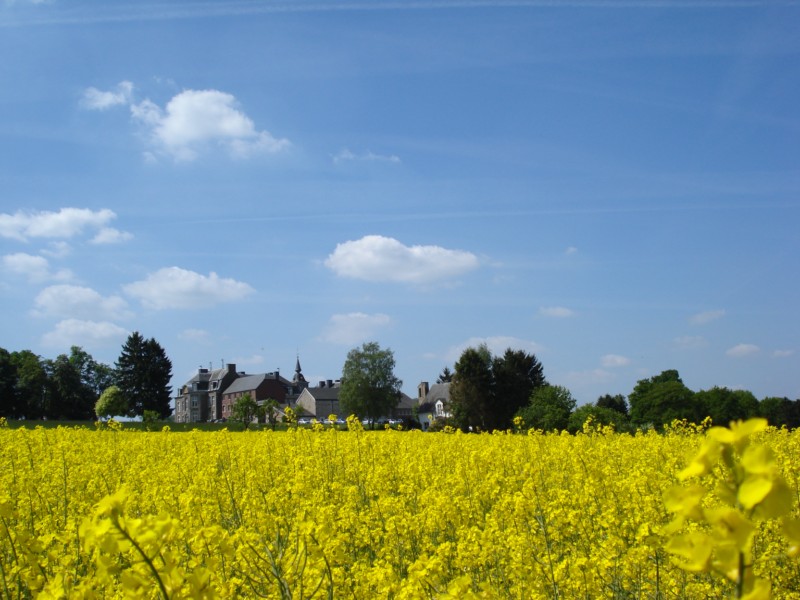 Jeudi 6 juin de 14h30 à 16h30Mardi 9 juillet de 14h30 à 16h30Mardi 27 août de 14h30 à 16h30Collation, salle, animation : PAF : 12 eurosRenseignements et Inscriptions : M. Wodon. Gsm. 0485/73.62.84Adresse : moniquewodon@gmail.com